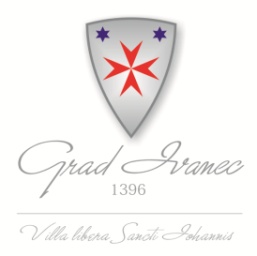 NACRTODLUKE O IZRADI VIII. IZMJENA I DOPUNA URBANISTIČKOG PLANA UREĐENJA IVANCAOBRAZAC ZA KOMENTIRANJE NACRTA ODLUKEPOZIV JAVNOSTI ZA DOSTAVU MIŠLJENJA, PRIMJEDBI I PRIJEDLOGA ONACRTUODLUKE O IZRADI VIII. IZMJENA I DOPUNA URBANISTIČKOG PLANA UREĐENJA IVANCAPUTEM INTERNETSKOG SAVJETOVANJA SA ZAINTERESIRANOM JAVNOŠĆUPOZIV JAVNOSTI ZA DOSTAVU MIŠLJENJA, PRIMJEDBI I PRIJEDLOGA ONACRTUODLUKE O IZRADI VIII. IZMJENA I DOPUNA URBANISTIČKOG PLANA UREĐENJA IVANCAPUTEM INTERNETSKOG SAVJETOVANJA SA ZAINTERESIRANOM JAVNOŠĆURAZLOZI DONOŠENJA AKTAZakon o prostornom uređenju („Narodne novine“ br. 153/13, 65/17, 114/18, 39/19, 98/19)CILJEVI PROVOĐENJA SAVJETOVANJACilj provođenja savjetovanja sa zainteresiranom javnošću je upoznavanje javnosti s Nacrtom Odluke o izradi VIII. Izmjena i dopuna Urbanističkog plana uređenja Ivanca, te dobivanja mišljenja, primjedbi i prijedloga te eventualno prihvaćanje zakonitih i stručno utemeljenih mišljenja, primjedbi i prijedloga.ROK ZA PODNOŠENJE MIŠLJENJA, PRIMJEDBI I PRIJEDLOGAOd 8. svibnja do 6. lipnja 2023. godine.ADRESA I NAČIN PODNOŠENJA MIŠLJENJA, PRIMJEDBI I PRIJEDLOGAPisane primjedbe na nacrt Odluke, dostavljaju se na zadanom obrascu (u prilogu) i to elektroničkom poštom na e-mail: stjepan.vincek@ivanec.hrSukladno odredbama članka 11. Zakona o pravu na pristup informacijama („Narodne novine“ broj 25/13, 15/15.) nakon provedenog savjetovanja sa zainteresiranom javnošću, nositelj izrade akta dužan je o prihvaćenim/neprihvaćenim primjedbama i prijedlozima obavijestiti zainteresiranu javnost putem svoje web stranice na kojoj će objaviti Izvješće o provedenom savjetovanju sa zainteresiranom javnošću.Sukladno odredbama članka 11. Zakona o pravu na pristup informacijama („Narodne novine“ broj 25/13, 15/15.) nakon provedenog savjetovanja sa zainteresiranom javnošću, nositelj izrade akta dužan je o prihvaćenim/neprihvaćenim primjedbama i prijedlozima obavijestiti zainteresiranu javnost putem svoje web stranice na kojoj će objaviti Izvješće o provedenom savjetovanju sa zainteresiranom javnošću.Datum Citirani dio teksta (molimo obavezno, navesti članak, odnosno točku Odluke) Prijedlog izmjeneObrazloženjeOstale napomene1.2.3.